TitelMax 75 anslag inkl. mellemrumOpgave i opmåling og afsætning - Anlægsgartner Manchet Max 210 anslag inkl. mellemrumOpgaven er til lærlingen som er i praktik mellem grundforløb og 1. hovedforløb. Lærlingen udfører den praktiske opgave sammen med virksomheden i praktikken, og opgaven gennemgås efterfølgende på skolen.Målgruppe og forventet tidsforbrugMålgruppe: Lærlinge i praktik mellem grundforløb og 1. hovedforløb og deres oplæringsvirksomheder.Tidsforbrug: Ca. 60 minutter.FormålstekstMellem 450-600 anslag inkl. mellemrum.Formålet er at øve grundlæggende færdigheder, som har været gennemgået på grundforløbet, som danner fundament for den videre læring på 1. hovedforløb. Lærlingen skal tage udgangspunkt i en praktisk opgave fra sin egen hverdag og formidle sin viden gennem billeder med en kort forklarende tekst eller små videosekvenser. Dette skal ske i tæt samarbejde med virksomheden. Opgaven løses og medbringes på næstkommende skoleperiode og gennemgås i faget ’opmåling’.Aktivitet/forløbOpgave i opmåling og afsætning - Anlægsgartner Opgave mellem grundforløb og 1. HovedforløbForm: Billeder med kort forklarende tekstAflevering: På 1. hovedforløb i de første timer med opmålingOpgave: Du skal tage billeder af et projekt som du har været med til. Tag billeder som viser, hvordan der måles op og hvordan du/I har afsat til fx en belægning eller en planteopgave. Billederne medbringes enten digitalt eller udprintet. I de første lektioner i faget opmåling på 1. hovedforløb gennemgås opgaverne i mindre grupper. 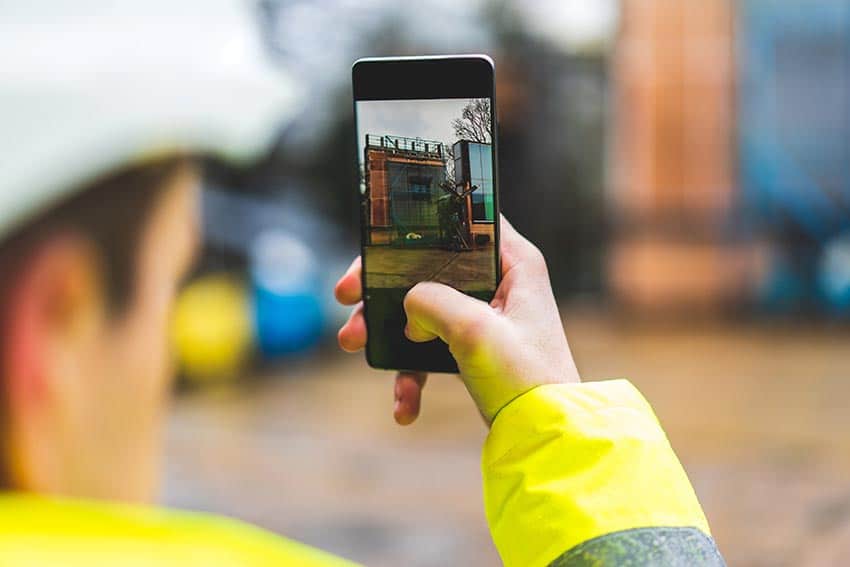 BilagKrediteringChristina Seest Hansen, lærer på Jordbrugets UddannelsesCenter ÅrhusReferencer